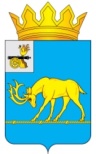 МУНИЦИПАЛЬНОЕ ОБРАЗОВАНИЕ «ТЕМКИНСКИЙ РАЙОН» СМОЛЕНСКОЙ ОБЛАСТИТЕМКИНСКИЙ РАЙОННЫЙ СОВЕТ ДЕПУТАТОВР Е Ш Е Н И Еот 22 апреля 2022 года                                                                                              № 33Об утверждении Генерального плана и Правил землепользования и застройки Темкинского сельского поселения Темкинского района Смоленской области В соответствии с Градостроительным кодексом Российской Федерации, Федеральным законом от 06.10.2003 №131-ФЗ «Об общих принципах организации местного самоуправления в Российской Федерации», Уставом муниципального образования «Темкинский район», решением постоянной комиссии по имущественным, земельным отношениям и природопользованиюТемкинский районный Совет депутатов р е ш и л:1. Утвердить прилагаемые Генеральный план и Правила землепользования и застройки Темкинского сельского поселения Темкинского района Смоленской области.              2. Настоящее решение вступает в силу со дня обнародования и подлежит размещению на официальном сайте в информационно-телекоммуникационной сети «Интернет».3. Контроль за исполнением настоящего решения возложить на постоянную комиссию по имущественным, земельным отношениям и природопользованию (председатель Ю.Н. Савченков)Глава муниципального образования «Темкинский район»   Смоленской    областиПредседатель    Темкинского         районного     Совета   депутатовС.А. ГуляевЛ.Ю. Терёхина